Week 2 Day 1SpellingsPractise these words.Now write a sentence for each word. Can you spell it correctly in each sentence without looking at the table?____________________________________________________________________________________________________________________________________________________________________________________________________________________________________________________________________________________________________________________________________________________________________________________________________________________________________________________________________________________________________________________________________________________________________________________________________________________________________________________________________________________







Maths
Use column method for addition to solve the problems. EnglishWatch this video and listen carefully to the poem: https://www.youtube.com/watch?v=gq6dNQiXYtA 
The Highwayman by Alfred Noyes.Look at stanzas 1 and 2.The wind was a torrent of darkness among the gusty trees.The moon was a ghostly galleon tossed upon cloudy seas.The road was a ribbon of moonlight over the purple moor,And the highwayman came riding—Riding—riding—The highwayman came riding, up to the old inn-door.He’d a French cocked-hat on his forehead, a bunch of lace at his chin,A coat of the claret velvet, and breeches of brown doe-skin.They fitted with never a wrinkle. His boots were up to the thigh.And he rode with a jewelled twinkle,His pistol butts a-twinkle,His rapier hilt a-twinkle, under the jewelled sky.



Write definitions for the words below:torrent of darkness- _____________________________________________ghostly galleon- ________________________________________________ribbon of moonlight- ____________________________________________purple moor- ___________________________________________________old inn-door- ___________________________________________________breeches of brown doe-skin- _____________________________________rapier- _________________________________________________________Draw an image of what the Highwayman would look like, what would he be wearing (Use 1st stanza). Can you draw the setting behind him? (Use 2nd stanza)ReadTracePractisePractisePractisePractisecuriosity curiosity definitedefinite desperatedesperatedetermineddetermineddevelopdevelopExample: Amir goes shopping and buys a pair of trainers for £19.01 and a t-shirt that costs £3.65. How much does he spend altogether?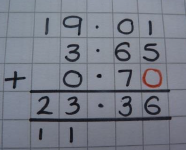 Amir spends £23.06 altogether.It costs Rahil £16.33 for a meal at McDonalds. After he eats his meal he goes back to the counter and buys a McFlurry, which costs £2.34. How much money does Rahil spend at McDonalds in total?Ahmed goes out for the day to Alton Towers. It costs him £18.43 to gain entry to the theme park. While he is there he spends £27.21 on his lunch. How much does he spend in total?Sam buys a car for £8900. He pays for his car insurance, which costs £4351. How much does this cost him altogether?4890 home supporters attend a Bolton match at the Macron Stadium. Only 326 away supporters attend. How many supporters watch the match altogether?Dave is at the cinema. It costs £11.89 for one ticket. He also buys a hotdog and drink combo meal priced at £14.78 and a pick and mix bag of sweets, which costs him £4.21. How much money does Dave spend in total while he is at the cinema?